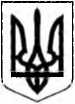 ЧЕРКАСЬКА РАЙОННА ДЕРЖАВНА АДМІНІСТРАЦІЯ
РОЗПОРЯДЖЕННЯ16 квітня 2021 року	125від	 №	Про внесення змін до розпорядження Канівської районної державної адміністрації від 21.11.2019 №64-кВідповідно до статтей 7і, 41 Закону України “Про місцеві державні адміністрації”, розпорядження Кабінету Міністрів України від 16.12.2020 №1635-р “Про реорганізацію та утворення районних державних адміністрацій”, постанови Кабінету Міністрів України від 16.12.2020	№1321 “Прозатвердження Порядку здійснення заходів щодо утворення та реорганізації районних державних адміністрацій, а також правонаступництва щодо майна, прав та обов’язків районних державних адміністрацій, що припиняються”, розпорядження Черкаської районної державної адміністрації від 28.10.2019 №242 “Про структуру Черкаської районної державної адміністрації” (із змінами), розпорядження Черкаської районної державної адміністрації від 12.01.2021 №6 “Про реорганізацію структурних підрозділів Канівської районної державної адміністрації зі статусом юридичних осіб публічного права” (із змінами), статтей 104, 105, 107 Цивільного Кодексу УкраїниЗОБОВ’ЯЗУЮ:Пункт 2 розпорядження Канівської районної державної адміністрації від 21.11.2019 №64-к “Про реорганізацію юридичної особи публічного права Відділ освіти, молоді, спорту та культури Канівської районної державної адміністрації” викласти в новій редакції:“2. Реорганізувати юридичну особу публічного права Відділ освіти, молоді, спорту та культури Канівської районної державної адміністрації (код ЄДРПОУ 02147115) шляхом приєднання до Відділу освіти, охорони здоров’я, культури та спорту Черкаської районної державної адміністрації (код ЄДРПОУ 02146989). ”Контроль за виконанням розпорядження покладаю на Відділ освіти, охорони здоров’я, культури та спорту Черкаської районної державної адміністрації.Г оловаВалерія БАНДУРКО